
АДМИНИСТРАЦИЯ  МУНИЦИПАЛЬНОГО ОБРАЗОВАНИЯ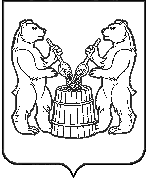  «УСТЬЯНСКИЙ МУНИЦИПАЛЬНЫЙ РАЙОН»  АРХАНГЕЛЬСКОЙ  ОБЛАСТИПОСТАНОВЛЕНИЕот 11 ноября 2015 г. № 1192р.п. ОктябрьскийО мерах по обеспечению безопасности людей, охране их жизни и здоровья, запрете выхода (выезда) на лёд на водных объектах МО «Устьянский муниципальный район»  Руководствуясь Водным кодеком Российской Федерации,  ст. 15 Федерального Закона  от 06 октября 2003 № 131-ФЗ «Об общих принципах  организации местного самоуправления в Российской Федерации», постановлением администрации Архангельской области от 28 апреля  № 119-па/17 «Об утверждении правил охраны жизни людей на водных объектах в Архангельской области», постановлением  администрации муниципального образования «Устьянский муниципальный район» от 03 июня   2015 года    №  723 «Об утверждении правил охраны жизни людей на водных объектах МО «Устьянский муниципальный район, Постановления администрации муниципального образования «Устьянский муниципальный район» от 24 мая 2010 года № 1028 «Об утверждении правил использования водных объектов общего пользования, расположенных на территории МО «Устьянский муниципальный район» для личных и бытовых нужд», в целях обеспечения безопасности людей на водных объектах, расположенных на территории муниципального района, администрация муниципального образования «Устьянский муниципальный район  ПОСТАНОВЛЯЕТ:  1. Запретить выход (выезд)    на    лед     водных    объектов  на   территории муниципального образования «Устьянский муниципальный район» при наличии критериев опасности согласно приложению №1.      2. Главному врачу  ГБУЗ  Ао «Устьянская ЦРБ» рекомендовать в срок до 17 ноября 2015 года проверить   готовность  сил  и  средств  учреждений здравоохранения района к своевременному оказанию медицинской помощи пострадавшим на водных объектах и проведению экстренной эвакуации пострадавших в стационарные лечебные учреждения.       3. Начальнику Управления образования администрации МО «Устьянский муниципальный район» рекомендовать в срок  до 20 ноября 2015 года организовать проведение цикла лекций, бесед и занятий с учащимися всех  общеобразовательных   школ и дошкольных учреждений района по  правилам безопасного поведения детей  на льду,  приёмам спасения и  оказания доврачебной медицинской помощи пострадавшим.    Отделу   по   мобилизационной   работе администрации МО «Устьянский муниципальный район» в срок  до 12 ноября 2015 года:4.1. посредством  средств массовой информации довести до населения Устьянского муниципального района содержание  данного постановления на  официальном сайте администрации МО «Устьянский муниципальный район» в сети Интернет»; организовать    сбор  информации  о состоянии льда, чрезвычайных ситуациях  и происшествиях на водных объектах района  через  ЕДДС муниципального образования.  5. Рекомендовать главам муниципальных образований поселений:  5.1. установить необходимое количество сигналов, аншлагов, щитов и знаков безопасности, предупреждающих об опасности передвижения людей и автотранспорта по льду, в местах возможного выхода (выезда) людей на лёд; 5.2. обеспечить   оборудование   и   эксплуатацию ледовых переправ в соответствии с инструкцией по проектированию, строительству и эксплуатации ледовых переправ ОДН 218.010-98, постановлением администрации Архангельской области от 28 апреля 2009 года № 119-па/17 «Об утверждении правил охраны жизни людей на водных объектах в Архангельской области» и Методическими рекомендациями по устройству и эксплуатации ледовых переправ; 5.3. провести обязательную регистрацию и техническое освидетельствование       ледовых переправ  в Вельско-Устьянском участке Государственной инспекции по маломерным судам ГУ МЧС России по Архангельской области; 5.4. определить   ответственных   должностных  лиц  за оборудование,  содержание и эксплуатацию ледовых переправ;        5.5. Совместно с ОМВД по Устьянскому району, Вельско-Устьянским участком ГИМС ГУ МЧС России по Архангельской области:- после     ледостава    усилить    контроль    за    местами   возможного неорганизованного выхода (выезда) населения на лёд;- в опасные   периоды   ледостава,   интенсивные  оттепели   и   перед ледоходом организовать совместные патрулирования с целью  недопущения гибели людей на водоёмах района.6. Контроль  за   исполнением  настоящего   постановления  возложить  на первого заместителя  главы администрации МО «Устьянский муниципальный район»  по экономике, промышленности и АПК  В.А.Евменова. Главамуниципального образования                                            Д.П. Гайдуков 		                                                                                       Приложение 1                                                                       к постановлению администрации                                                              МО «Устьянский муниципальный район»                                                                             от_11_ ноября  2015 г.  № 1192Критерииопасности при выходе (выезде) на лед 1. Состояние льда:- толщина льда менее ;-  наличие  слома  припая  льда,  отрывов  льда,  отжимов льда от берега.2. Гидрометеорологические условия:- скорость ветра более  в секунду;- температура воздуха выше 0 градусов, продолжительностью более  1 суток при критической () толщине льда;- видимость менее , на заливах - менее ;- наличие метели.